Reviewed Annual Governance Planning CalendarReviewed the 2021 02 17 revision of the calendar to review the 2021 plans for the CouncilAction Steps: Ted will review the items and forward to other group members round robin style and return to Stacy/David for final edits for the next meeting. Group will participate in the Full Council meeting as a committee and will include introductions and a review of the progress made on the work of the group.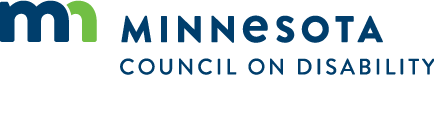 